Polska Federacja Stowarzyszeń Rzeczoznawców Majątkowych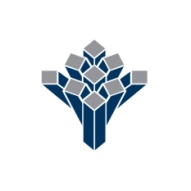 ul. Nowogrodzka 50, 00-695 Warszawatel. 22 627 07 17 FORMULARZ ZGŁOSZENIOWY					23-25.02.2022r.Szkolenie: Problematyka prawna, ekonomiczna i przestrzenna związana z urządzeniami infrastruktury technicznej, zagadnienia warsztatowe dotyczące określania wartości szkód i wynagrodzeń.Wykładowca: Monika Szapiro-Nowakowska, Jerzy Dąbek, Władysław Mizier, Piotr ZamrochData wpłaty zaliczki :                                       ………………………………………..										…………………………………											podpisOświadczam, że wyrażam zgodę na przetwarzanie moich danych Osobowych przez Polską FederacjęStowarzyszeń Rzeczoznawców Majątkowych zgodnie z ustawą z dnia 29 sierpnia 1997 o ochronie danych Osobowych  (tj. Dz. U. nr 101 z 2002 r., poz. 926 z późniejszymi zmianami)Nazwisko i Imię ( imiona)AdresWojewództwoNr telefonue-mailNr uprawnieńPrzynależność do StowarzyszeniaDane do wystawienia faktury VAT